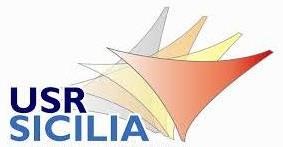 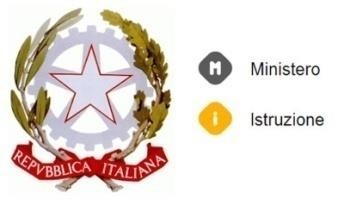 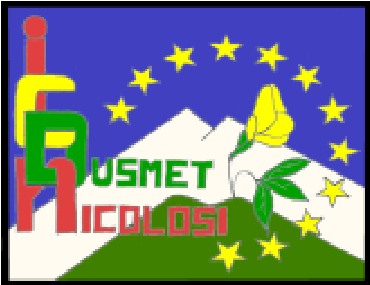 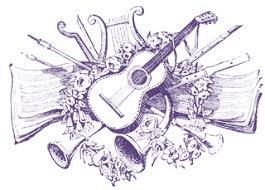 MONITORAGGIO FINALESCUOLA DELL’INFANZIA/SCUOLA PRIMARIA/SCUOLA SECONDARIA DI PRIMO GRTADOANNO SCOLASTICO …A CURA DEI COORDINATORI DI CLASSE/INTERCLASSE/INTERSEZIONE CLASSE/SEZIONE……………PIANO VISITE DI ISTRUZIONE EFFETTUATE PARTECIPAZIONE A CONCORSI/MANIFESTAZIONI LABORATORITITOLO: TITOLO: CLASSE/IN. ALUNNI                                  META       PERIODODOCENTI COINVOLTIRIFERIMENTO OBIETTIVI FORMATIVI PRIORITARICLASSE/IN. ALUNNI                                  META       PERIODODOCENTI COINVOLTIRIFERIMENTO OBIETTIVI FORMATIVI PRIORITARIDOCENTI COINVOLTIRIFERIMENTO OBIETTIVI FORMATIVI PRIORITARI CLASSI/SEZIONICOINVOLTEAZIONISTATO DI AVANZAMENTOSINTESI ATTIVITÀ SVOLTESINTESI ATTIVITÀ SVOLTESINTESI ATTIVITÀ SVOLTESINTESI ATTIVITÀ SVOLTESINTESI ATTIVITÀ SVOLTESINTESI ATTIVITÀ SVOLTEDOCENTI COINVOLTIRIFERIMENTO OBIETTIVI FORMATIVI PRIORITARI CLASSI/SEZIONICOINVOLTEAZIONISINTESI ATTIVITÀ SVOLTESINTESI ATTIVITÀ SVOLTESINTESI ATTIVITÀ SVOLTESINTESI ATTIVITÀ SVOLTESINTESI ATTIVITÀ SVOLTESINTESI ATTIVITÀ SVOLTE